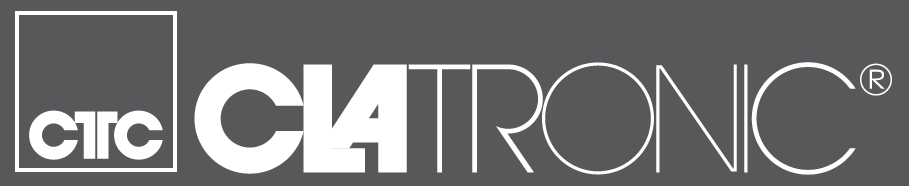 NÁVOD K POUŽITÍRA 3735 RA 3736 RA 3737CZ	OLEJOVÝ RADIÁTOR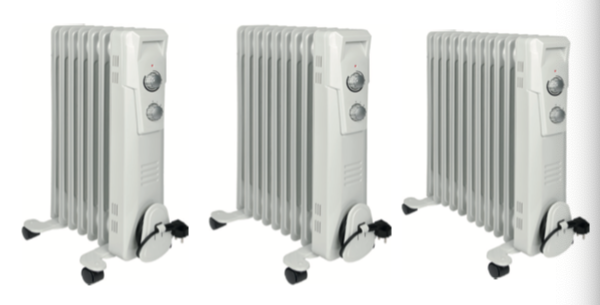 UPOZORNĚNÍNež-li začnete přístroj používat, pozorně si přečtěte návod k použití.ZDROJ NAPÁJENÍ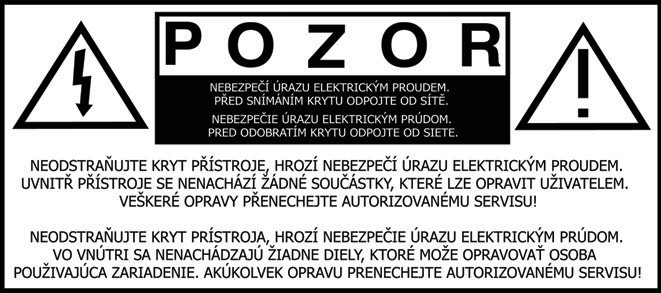 Tento přístroj by měl být připojen ke zdroji napětí se střídavým proudem 220-240 V~, 50 Hz.Je-li hlavní spínač energie vypnutý, zařízení ještě není zcela odpoje- né od sítě, dokud nebude odpojen také napájecí kabel.BEZPEČNOSTNÍ PŘEDPISYPřečtěte si všechny pokyny.Před použitím zkontrolujte zda síťové napětí souhlasí s hodnotami uvedenými na štítku hodnot.Nepoužívejte přístroj s poškozenou zástrčkou či šňůrou, nebo s ji- nou poruchou, případně po pádu přístroje. Vraťte přístroj výrob- ci nebo autorizovanému technikovi na přezkoušení, opravu nebo elektrickou nebo mechanickou úpravu.Pro předejití úrazu elektrickým proudem nepokládejte a netřísněte šňůru, zástrčku nebo přístroj vodou či jinou kapalinou.Vyjměte přístroj ze zásuvky, pokud se přístroj nepoužívá, případně před nasazením, odnímáním částí či jeho čištěním.Nenechávejte šňůru viset nad okrajem stolu nebo v blízkosti horké- ho povrchu.Použití příslušenství, nedoporučených výrobcem přístroje, může způsobit vaše zranění či poškození přístroje.Přísný dozor je nezbytný, pokud se přístroj používá v blízkostí dětí nebo nemohoucích osob.Nepokládejte v blízkosti plynového nebo elektrického hořáku či horkých kamen.Nepřekrývejte přístroj látkami či jiným materiálem, teplo musí vol- ně odcházet. Zakrytím může vzniknout oheň, nenechávejte tedy ve styku s hořlavými materiály.Vždy nejprve připojte kabel do přístroje, po té kabel do zásuvky. Pro vypnutí uvolněte spínač, pak vyjměte kabel ze zásuvky.Nepoužívejte přístroj pro jiné účely, než ke kterým je určen.Nepoužívejte ve venkovních prostorech.Uschovejte tyto instrukce.DĚTIpro bezpečnost dětí, nenechávejte v jejich dosahu žádné části balí- cího materiálu (plastové obaly, krabice, polystyren aj.)VÝSTRAHA!zabraňte malým dětem hrát si s obalovými fóliemi—riziko udušení!děti by měly být pod neustálým dohledem, zařízení není hračkaSPECIÁLNÍ BEZPEČNOSTNÍ PŘEDPISY PRO TOTO ZAŘÍZENÍVÝSTRAHA:Aby nedošlo k přehřátí radiátoru, nesmí být ničím zakrýván.zařízení se během provozu zahřívá; aby nedošlo ke vzniku popále- nin, zabraňte v kontaktu s pokožkouPOHYBUJTE SE ZAŘÍZENÍM POUZE ZA RUKOJEŤ!radiátor je naplněný určitým množstvím speciálního oleje; pokud bude nezbytná oprava, sami neprovádějte opravu, ale navštivte specializovaný servis či dodavateles olejem a radiátorem zacházejte v souladu s prostředím, ve kterém bude radiátor používánvytvořte okolo zařízení ca. 90 cm volný prostor, ode zdí a nábytku či jiných cizích objektůradiátor nepoužívejte v prostředí s výbušnými materiály jako plyny, petrolej aj. nebo pokud manipulujete s hořlavými materiály (např. pokud provádíte nástřiky, PVC aj.)vyjímečnou pozornost vyžaduje radiátor za přítomnosti dětído radiátoru nevkládejte žádné cizí objekty a materiályujistěte se, že je mezi napájecím kabelem a krytem zařízení dosta- tečný prostoraby se zamezilo přehřátí zařízení, nebraňte ventilačním otvorům v cirkulaci vzduchu; neponechávejte žádné objekty před ani za ra- diátoremnepoužívejte radiátor venkutento radiátor není uzpůsoben pro použití v koupelnách, pracích místnostech či podobného typu; radiátor nikdy neumisťujte tam, kde hrozí jeho pád, jako nestabilní podlaha a a kde hrozí střet s vo- douradiátor nesmí být umístěný blízko elektrické zásuvkyradiátor lze používat pouze ve vzpřímené polozepokud dojde k pádu radiátoru, nejrpve se pokuste vytáhnout napá- jecí kabel ze zásuvky a nechejte jej zcela vychladnout, po té s ním lze bezpečně nadále manipulovatTECHNICKÁ SPECIFIKACEModel:	RA 3735 / RA 3736 / RA 3737Napětí:	230 V, 50 HzSpotřeba:	1500 W / 2000 W / 2500 WTřída:.	IČistá váha:	7,15 kg / 8,65 kg / 10,15 kgZařízení neustále podléhá změnám z důvodu vývoje a zlepšování zařízení!POUŽITÍToto zařízení nabízí vyhřívání v místnostech bez většího výskytu vlhkosti (jako např. mimo koupelny, sprchy, prací místnosti aj.) v soukromém nekomerčním prostředí.místnosti musí mít plochu větší jak 5 m²místnosti musí být větratelnéLze jej používat pouze k potřebám uvedeným v tomto manuálu.Další jiné používání může vést k poškození zařízení či objektů v jeho blízkosti.Výrobce neodpovídá za škody způsobné nesprávným používáním zařízení.OBSAH DODÁVKY1× radiátor2× kolečko2× deska, podkovovité (tvar U) závorky 2× křídlovité maticeROZBALENÍvybalte zařízení z obaluodstraňte veškerý obalový materiálpřekontrolujte kompletnost dodávkySESTAVENÍ KOLEČEKUPOZORNĚNÍ:před prvním použitím je nutné připojit válečkySledujte ilustraci!obraťte radiátor vzhůruPOZNÁMKA:doporučujeme podložit obrácený radiátor měkkým materiálem, aby nedošlo k odření krytunasaďte 2 kolečka do nožiček v krytkách kolečekumístěte závorky mezi  první  a  druhý  a  mezi  poslední a předposlední žebronasaďte konec závorek do otvorů vodítek válečkupřipojte závorky pomocí maticPOKYNY K POUŽITÍkompletně odmotejte napájecí kabelZAPOJENÍujistěte se, že souhlasí informace uvedené na štítku zařízení s nastavením vaší sítěspínač nastavte na 0napájecí  kabel  zapojte  pouze  do  správně  instalované  a uzemněné zásuvky o napěti 230 V~, 50 HzSPOTŘEBA NAPÁJENÍV nabídce jsou tři stupně:RA 3735 = 1500 WRA 3736 = 2000 WRA 3737 = 2300 WJe doporučeno použití odděleného napájení zabezpečeného 16 A jističem.UPOZORNĚNÍ: PŘETÍŽENÍ:používáte-li prodlužovací kabel, dbejte, aby měl v průřezu  nejméně1.5 mm²nepoužívejte více zásuvek, zařízení je velmi výkonnénezapojujte do stejného obvodu více spotřebičůBEZPEČNOSTNÍ SPÍNAČRadiátor je vybavený bezpečnostním spínačem, který v případě potřeby, přeruší přívod napětí do zařízení. Zabraňuje poškození zařízení např. přehřátím.UPOZORNĚNÍ:vždy umístěte zařízení jak je vyobrazeno na stabilní a rovný povrch, tím zamezíte nesprávnému fungování a poškození zařízeníVAROVÁNÍ:zařízení může být ještě dlouhou dobu po vypnutí velmi horké, dbejte zvýšené opatrnosti, dokud zcela nevychladnePOZNÁMKA:zařízení znovu zapínejte pomocí tlačítka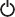 STUPNĚ/VÝKONY VÝHŘEVUzapněte zařízení spínačem napájenínastavte výhřev: 	I = nízký ohřev 	II = střední ohřev 	III = vysoký ohřev	O = přístroj je vypnutý POZNÁMKA:nízký nastavte např. pro malé místnosti; není-li výhřev dostačující, přejděte na vyšší  stupeňNASTAVENÍ TEPLOTYTermostat vypne a zapne přístroj podle nastavené teploty. Nastavte regulátor na MAX. Jakmile přístroj dosáhne požadované teploty, tak přístroj začne pomalu snižovat výkon až se přístroj vypne. Přístroj bude udržovat nastavenou teplotu. VYPNUTÍPro vypnutí přístroje nastavte radiátor na O a regulaci teploty na MIN. Vypojte ze zásuvky. SKLADOVÁNÍVAROVÁNÍ:během provozu se kovové části i kryt velomi zahřejí, proto před uskladněním, nechte zařízení zcela vyhcladnoutčistěte zařízení jak je uvedené v kapitole Čištění a údržba; doporučujeme ukládat do originálního balení, pokud jej nebudete delší dobu používatpro manipulaci se zařízením používejte rukojeť, netahejte jej za napájecí kabel!vždy zamezte dětem v přístupu k zařízení, ponechávejte jej na dobře větraném a suchém místěUSKLADNĚNÍ NAPÁJECÍHO KABELUKabelem lze ovinout přední část zařízení.ČIŠTĚNÍ A ÚDRŽBAVAROVÁNÍ:před čištěním vždy vypněte zařízení spínačem na napájení, odpojte napájecí kabel ze sítě a vyčkejte, dokud zařízení zcela nevychladnezařízení nikdy nenořte do vody, hrozí nebezpečí zkratování obvodů či požáruUPOZORNĚNÍ:nepoužívejte hrubá či leptavá čistidlaprach stírejte suchou a měkkou tkaninouskvrny lze odstranit měkkou vlhčenou tkaninou, s trochou saponZÁRUKA & ZPŮSOB LIKVIDACE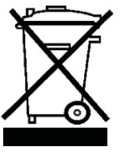 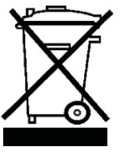 Tento přístroj byl vyroben s největší pečlivostí a nejmodernějšími výrobními metodami. Jsme přesvědčeni, že vám bude bezchybně sloužit, pokud budete dodržovat pokyny v návodu. V případě jaké- koliv závady se laskavě obraťte na svého obchodníka nebo přímo na servisní organizaci firmy. Dbejte též, aby vám prodávající řádně vyplnil záruční list. Pokud však budou na přístroji shledány cizí zá- sahy nebo bude obsluhován v rozporu s pokyny v návodu, záruční nároky zanikají. Rozebírání přístroje je zakázáno.OBAL:krabice – tříděný sběr papíru (PAP)          polystyren – tříděný sběr (PS)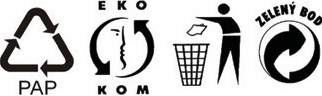 PE sáček – tříděný sběr (PE)VÝROBEK:kabel bez zástrčky – tříděný sběr mědi            plastové části – tříděný sběr (PP)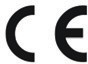 kovové časti – železný šrot (FE)